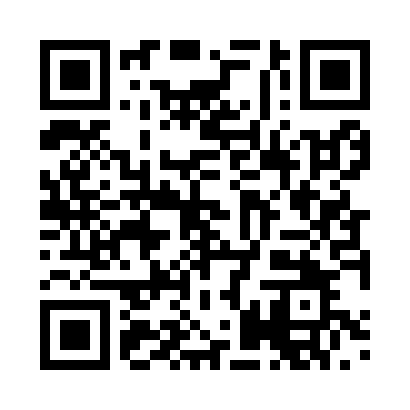 Prayer times for Bargfeld, GermanyMon 1 Apr 2024 - Tue 30 Apr 2024High Latitude Method: Angle Based RulePrayer Calculation Method: Muslim World LeagueAsar Calculation Method: ShafiPrayer times provided by https://www.salahtimes.comDateDayFajrSunriseDhuhrAsrMaghribIsha1Mon4:456:531:254:577:589:572Tue4:426:501:244:587:5910:003Wed4:386:481:244:598:0110:034Thu4:356:451:245:008:0310:055Fri4:326:431:235:018:0510:086Sat4:296:401:235:028:0710:107Sun4:256:381:235:038:0910:138Mon4:226:361:235:048:1110:169Tue4:186:331:225:058:1310:1910Wed4:156:311:225:058:1410:2111Thu4:126:281:225:068:1610:2412Fri4:086:261:225:078:1810:2713Sat4:046:241:215:088:2010:3014Sun4:016:211:215:098:2210:3315Mon3:576:191:215:108:2410:3616Tue3:546:171:215:118:2610:3917Wed3:506:141:205:128:2710:4218Thu3:466:121:205:138:2910:4519Fri3:426:101:205:148:3110:4820Sat3:386:071:205:148:3310:5221Sun3:346:051:195:158:3510:5522Mon3:306:031:195:168:3710:5823Tue3:266:011:195:178:3911:0224Wed3:225:581:195:188:4111:0525Thu3:185:561:195:198:4211:0926Fri3:135:541:195:198:4411:1327Sat3:095:521:185:208:4611:1628Sun3:075:501:185:218:4811:2029Mon3:065:471:185:228:5011:2230Tue3:055:451:185:238:5211:23